С 1 января 2023 года звание «Ветеран труда Иркутской области» присваивается за большой стажЗвание "Ветеран труда Иркутской области" присваивается гражданам Российской Федерации, проживающим на территории Иркутской области, при соблюдении одного из следующих условий:1) стаж работы (службы) в календарном исчислении не менее 40 лет для мужчин и 35 лет для женщин, из которого стаж работы (службы) на территории Иркутской области не менее 20 лет для мужчин и 17,5 года для женщин, и наличие награды, почетного звания или поощрения в соответствии с перечнем;2) стаж работы (службы) при досрочном назначении трудовой пенсии по старости в соответствии со статьями 27, 28 Федерального закона от 17 декабря 2001 года N 173-ФЗ "О трудовых пенсиях в Российской Федерации" либо досрочном назначении страховой пенсии по старости в соответствии со статьями 30, 32 Федерального закона от 28 декабря 2013 года N 400-ФЗ "О страховых пенсиях" в календарном исчислении не менее 35 лет для мужчин и 30 лет для женщин, из которого стаж работы (службы) на территории Иркутской области составляет не менее 17,5 года для мужчин и 15 лет для женщин, и наличие награды, почетного звания или поощрения в соответствии с перечнем;3) С 1 января 2023 года звание «Ветеран труда Иркутской области» присваивается за многолетний стаж работы в регионе без наличия наград  при стаже работы (службы) на территории области в календарном исчислении не менее 45 лет для мужчин и 40 лет для женщин.С более подробной информацией можно ознакомиться на сайте учреждения: http://usolieuszn.ucoz.ru/ (раздел «памятки по предоставлению МСП» п. 7.2).Подать заявление о присвоении статуса «Ветеран труда Иркутской области» можно на Едином портале государственных услуг, перейдя по ссылке: https://gosuslugi.ru/600218/1Консультация по телефону 8 800-100-00-01.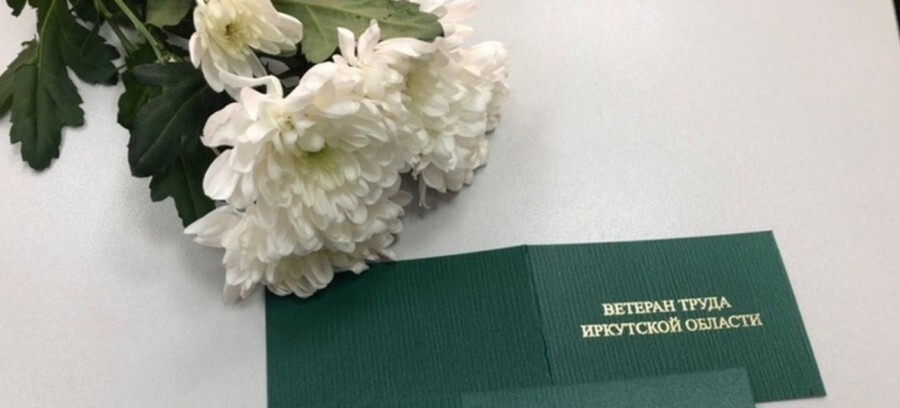 